108年度乳癌篩檢疑陽個案後續處置品質提升計劃                            課程A(台南成大場)
時間:2019年4月20日(六) 12:15-17:20地點: 成杏校區醫學院教學大樓一樓第二講堂(台南市東區大學路1號)【課程資訊】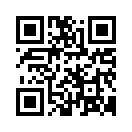 詳細課程表及教室名稱(含講師)將於官網公告，課程免報名費，請利用線上報名或掃描QR code: 各學會教育積分申請中，歡迎您踴躍報名參加!
台灣乳房醫學會 /台灣外科醫學會 /台灣醫學會 /中華民國醫事放射學會 /中華民國放射線醫學會 
中華民國癌症醫學會 /中華民國醫用超音波學會 /台灣護理學會 /台灣專科護理師學會 /乳篩時數 /公務人員時數 報名請務必參與!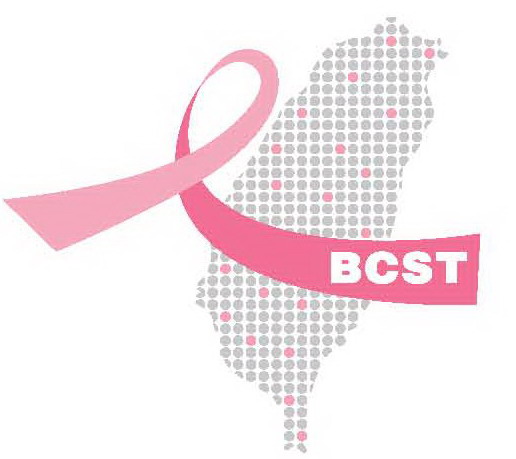 全程參與課程者(含參與測驗認證)，課後本會將予以時數認證。指導單位: 衛生福利部國民健康署	 主辦單位: 台灣乳房醫學會台灣乳房醫學會  地址: 台北市吉林路24號6樓  電話: 02-25239118 傳真: 02-25238870 E-mail: bcst@ms46.hinet.net時間題目講師12:15-12:45報到12:45-13:00課前測驗 & Opening沈陳石銘 理事長台灣乳房醫學會13:00-13:25ACR-BIRADS-乳房超音波Lexicon及報告系統蔡伯邦 主任
中國醫藥大學附設醫院13:25-13:50結合乳攝及乳超在診斷與篩檢的整合判讀郭雪梨 醫師
成大附醫13:50-14:15乳攝後，BIRADS:0的後續處理潘慧本 副院長
高榮臺南分院14:15-14:403D乳房斷層攝影可否取代數位式乳攝的篩檢角色陳勁宇 主任
奇美醫院14:40-15:05原位癌與癌前病變在乳超的特徵鄭伃書 醫師
中國醫藥大學附設醫院15:05-15:15BreakBreak15:15-15:40乳頭乳暈病變的乳超診斷李國鼎 醫師
成大附醫15:40-16:05整型、微整型手術後影像檢查 蕭君平 醫師
高醫附醫16:05-16:30乳攝疑陽個案後續處理自我評量與填報說明許瑞昇 醫師高醫附醫16:30-16:55民眾篩檢衛教(效益評估後續追蹤及轉診準備)張振祥 主任
臺南新樓醫院16:55-17:20討論與測驗認證羅竹君 醫師
國立成功大學附設醫院